Lundi 7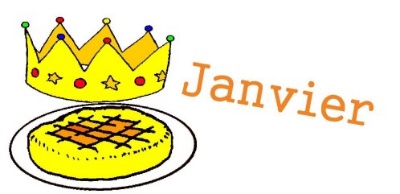 Lundi 14Lundi 21Lundi 28Radis à la croque au sel/beurre LMeunière de poisson blancPoêlée de petits légumesBrieGalette au chocolatBetteraves à la vinaigrette LRôti de dinde à la Lyonnaise LPetits poisPetits suisses aux fruitsDuo de choux aux noix LCarbonnade de bœuf LBléEntremet chocolat MSoupe à la tomate/vermicellesPilon de poulet à l’ailPommes de terre vapeur LVache qui ritOrangeMardi 8Mardi 15Mardi 22Mardi 29Crêpe au fromageCuisses de poulet Célestine LHaricots vertsSaint NectaireKiwi jauneFriandŒuf sauce blancheEpinardsCamembertPomme BTabouléFilet de merluHaricots beurresEmmentalSalade de fruits MSalade de riz/surimiSaucisse de ToulouseHaricots blancsPetits suisses natures sucrés LJeudi 10Jeudi 17JeudiJeudi 31Menu FOUEES LRillettesGarniture de bœufChèvreNutellaSoupe de chou-fleurFricassée de veau LBléYaourt nature sucré BVelouté de poireauxJambon à la provençalePâtesBabybelCompoteHaricots verts à la vinaigretteThon à la tomate - RizChèvreBananeVendredi 11Vendredi 18VendrediVendredi 01Soupe à l’oignonsPorc sauté charcutier LPurée de pommes de terre LP’tits Louis -ClémentineRillettes de pouletBrandade de morueIles flottantes MCéleris rave/mayo LAiguillettes de dinde sauce MandarinBrocolisYaourt aux fruits Œuf Mimosa/saladeSteak hachéFritesBeignet au chocolat